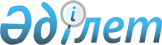 Отырар ауданы әкiмдiгiнiң 2018 жылғы 9 шілдедегі № 124 "Отырар ауданының жолаушылар мен багажды автомобильмен тұрақты тасмалдаудың тарифін белгілеу туралы" қаулысының күші жойылды деп тану туралыТүркістан облысы Отырар ауданы әкімдігінің 2024 жылғы 26 наурыздағы № 43 қаулысы. Түркістан облысының Әділет департаментінде 2024 жылғы 27 наурызда № 6490-13 болып тіркелді
      Қазақстан Республикасы "Құқықтық актілер туралы" Заңының 27-бабына сәйкес, Отырар ауданының әкімдігі ҚАУЛЫ ЕТЕДІ:
      1. "Отырар ауданының жолаушылар мен багажды автомобильмен тұрақты тасмалдаудың тарифін белгілеу туралы" Отырар ауданы әкiмдiгiнiң 2018 жылғы 9 шілдедегі № 124 қаулысының (Нормативтік құқықтық актілерді мемлекеттік тіркеу тізілімінде № 4689 тіркелген) күші жойылды деп танылсын.
      2. Осы қаулы оның алғашқы ресми жарияланған күнінен кейін күнтізбелік он күн өткен соң қолданысқа енгізіледі.
					© 2012. Қазақстан Республикасы Әділет министрлігінің «Қазақстан Республикасының Заңнама және құқықтық ақпарат институты» ШЖҚ РМК
				
      Отырар ауданының әкімі 

С. Султанханов
